Prisijungimas prie USER valdymoGo to http://beck-erasmus.com . Press „BECK centre“ – „Big Data Mining“ Press „Big Data Mining“ 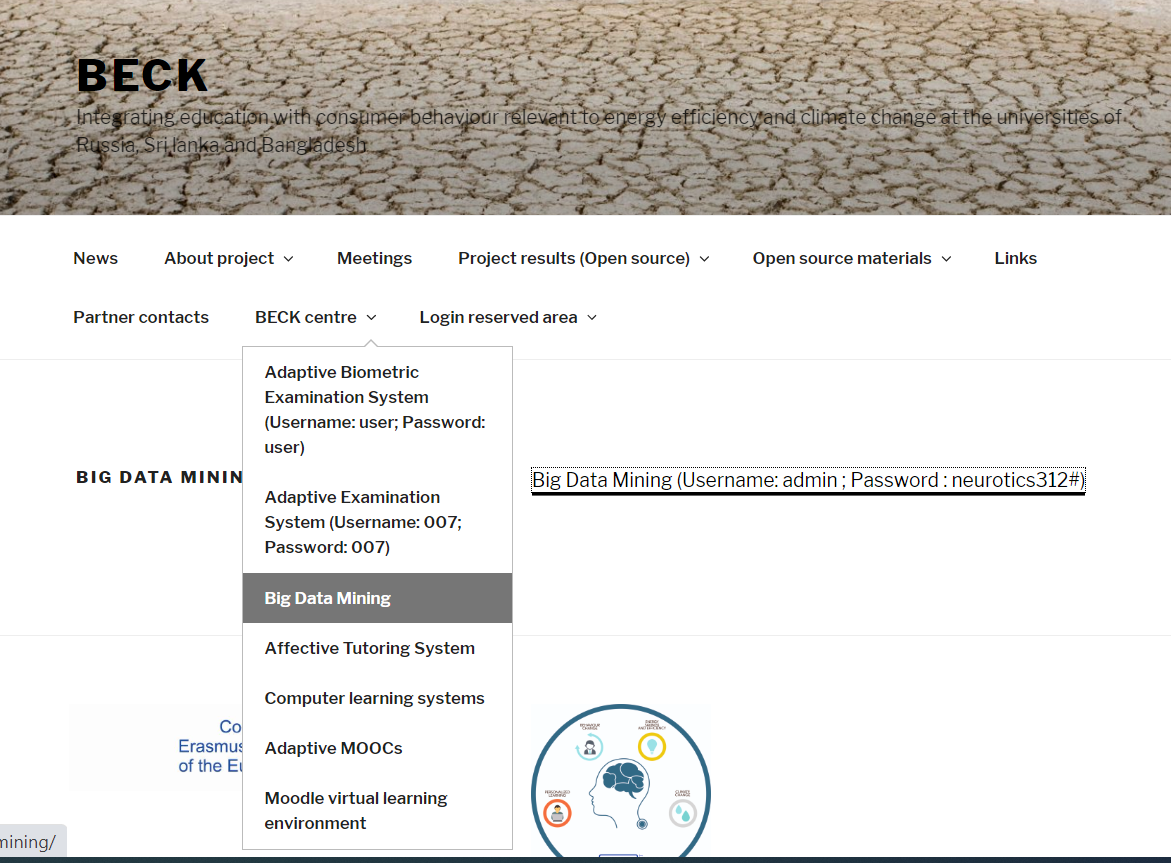 Fig. 1. The BECK project website.Type a search word or phrase, and then press ENTER. Fig. 2. Big Data Mining search window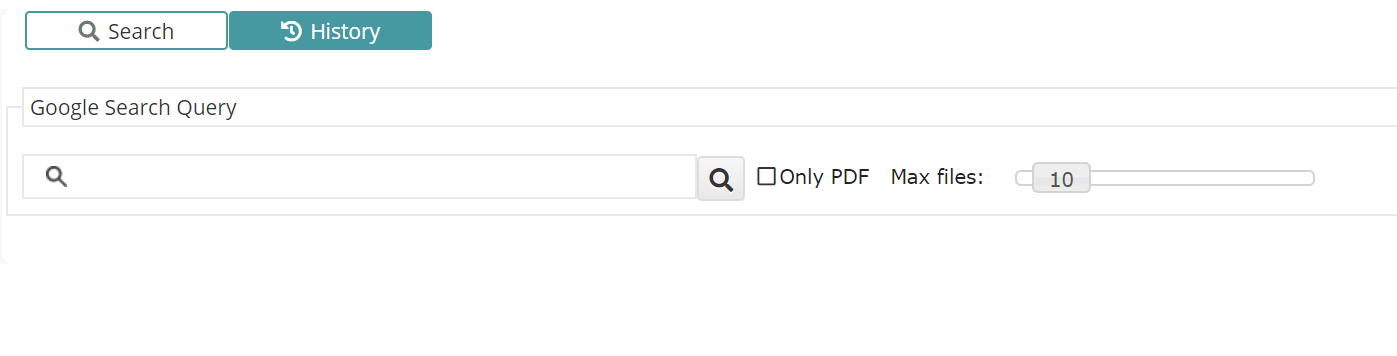 After entering a phrase or word and pressing ENTER:In the login window that pops up, enter your username: adminpassword: neurotics312 # Press “Sign in”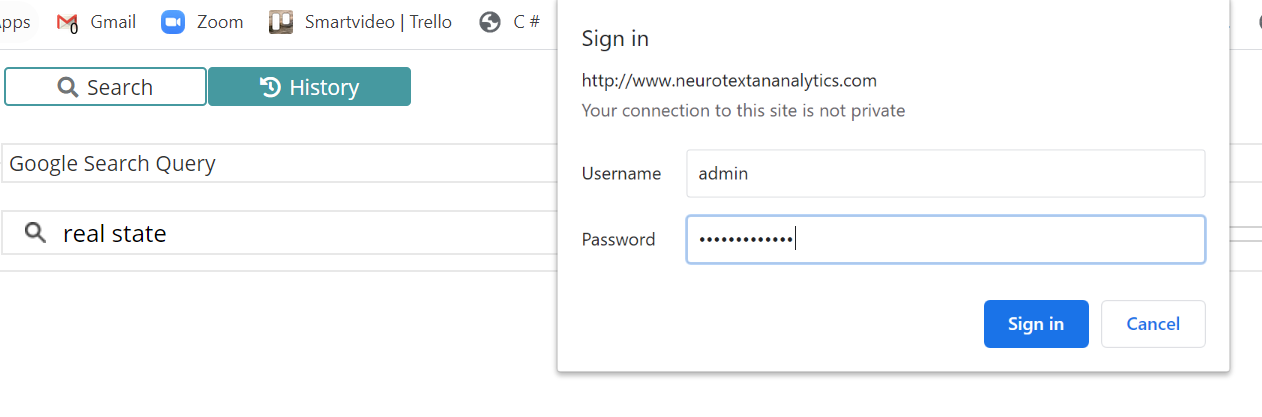 Fig. 3. Big Data Mining search autentification.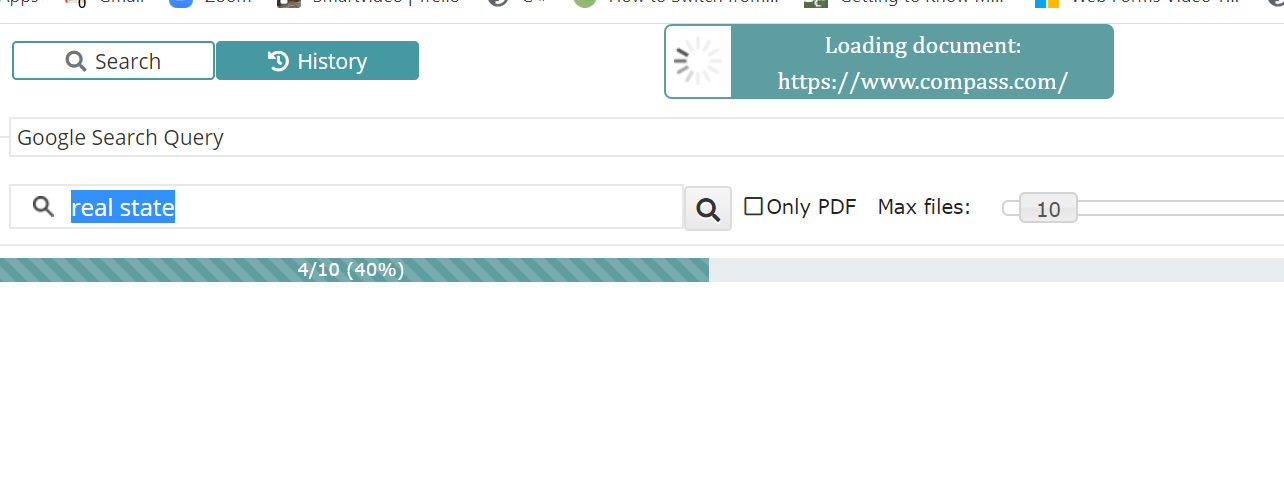 Fig. 4. Big Data Mining search process according to a given word or phrase.At the end of the search process, a list of found documents is displayed.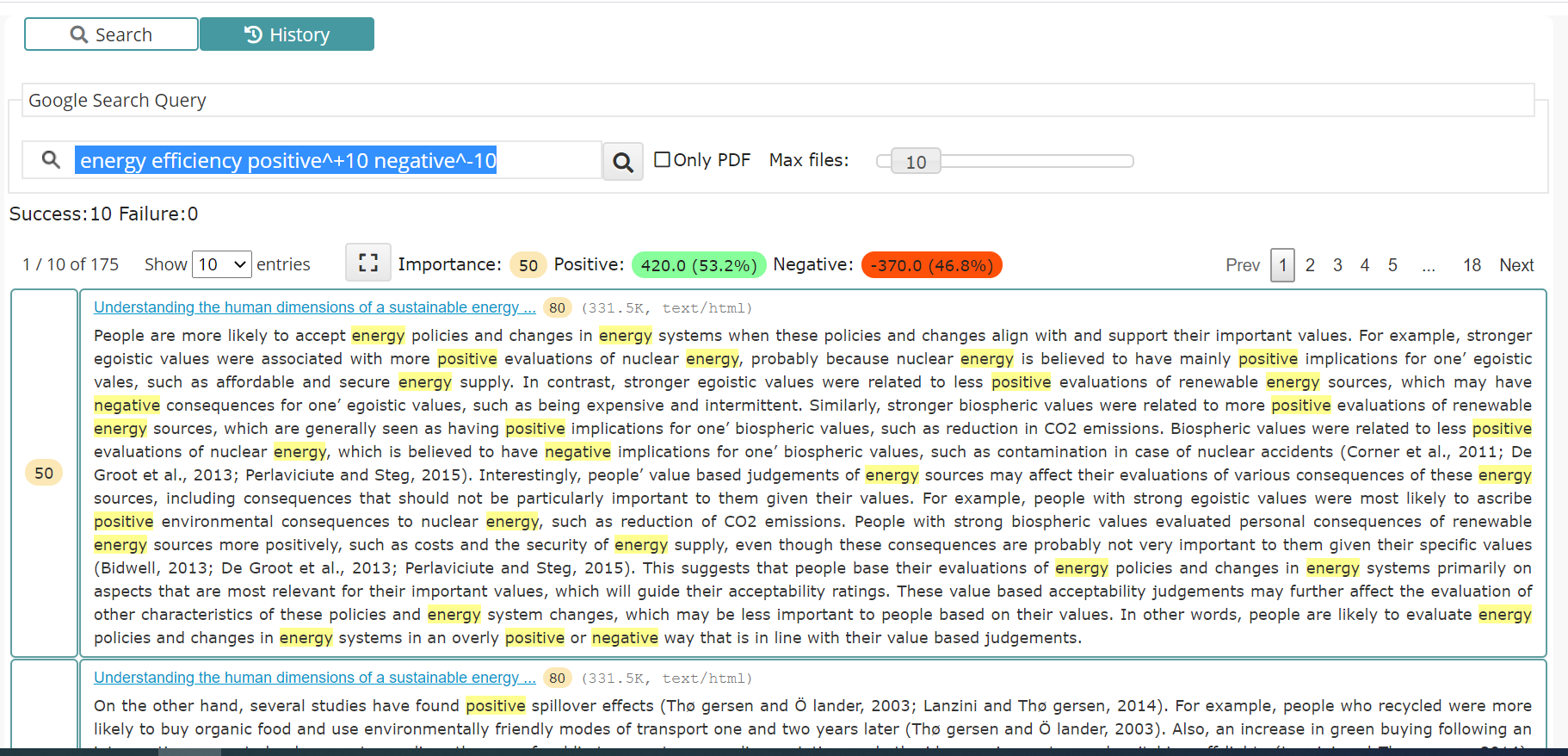 Fig. 5. Big Data Mining search result based on a given word or phrase.